Descriptive Finding Guide forBirdie Draper Personal Papers(1936-2005)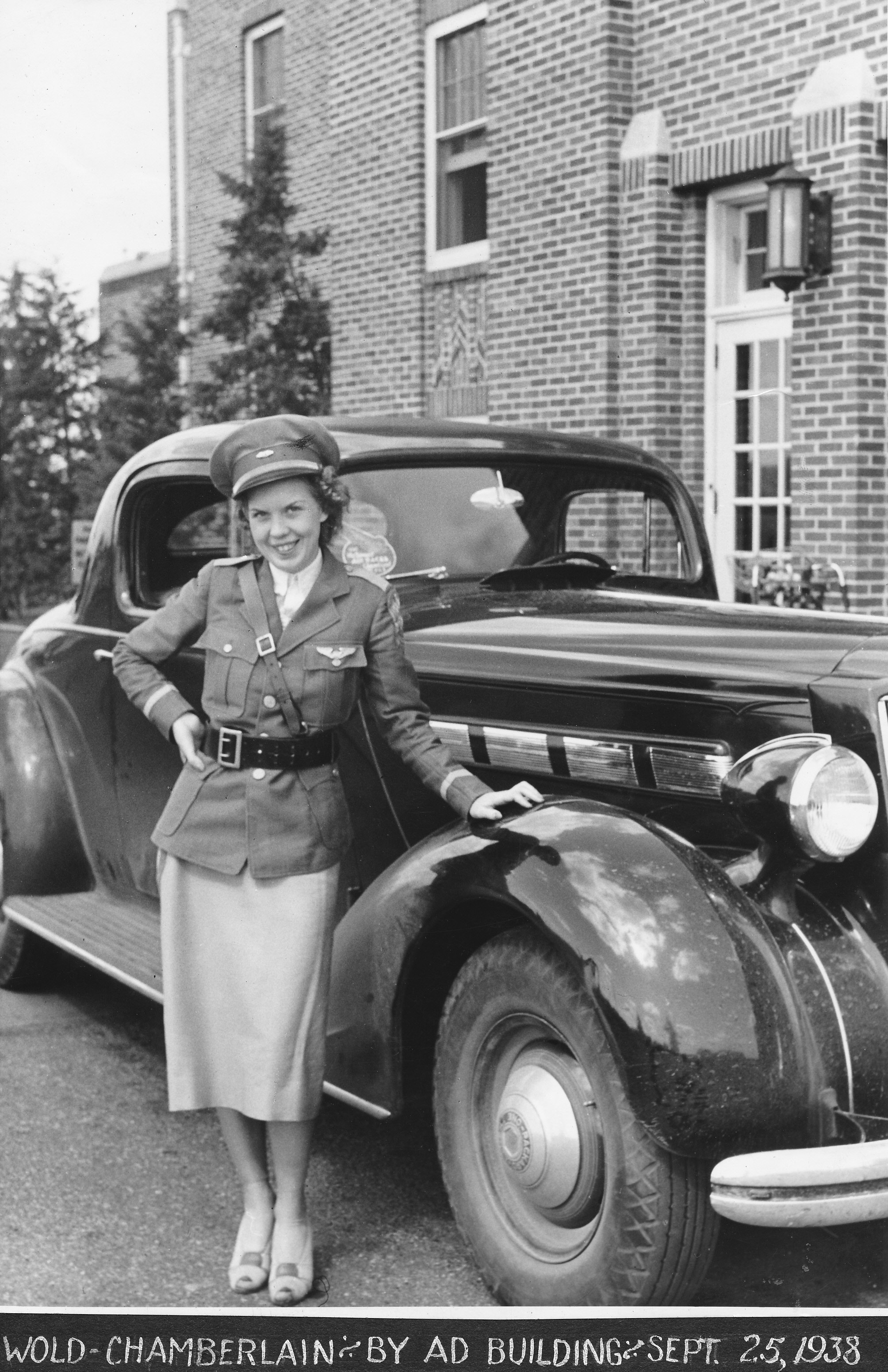 Prepared by: Katrina PescadorJanuary, 2006Recent Update: Daniel SchlachetDecember, 2014Cataloging InformationCollection Number: SC.10039 O/SLocation: ArchivesRestrictions: NoneURL Museum: http://sandiegoairandspace.org/collection/item/birdie-draper-collectionURL OAC: http://www.oac.cdlib.org/institutions/San+Diego+Air+and+Space+Museum+Library+and+ArchivesURL Flickr: https://www.flickr.com/photos/sdasmarchives/albums/72157650330477326Copyright: SDASMProvenanceThe materials in this collection were donated to the San Diego Air & Space Museum in January, 2006. The collection has been processed and is open for research with no restrictions.HistoryBirdie Viola Draper was born in 1916 in Minneapolis, Minnesota. In 1937 at the age of 20, Birdie began her training as a parachutist with Stub Chrissinger, an instructor for Hincks flying service. Mr. Chrissinger was one of two licensed parachute riggers in Minnesota at the time. After her training, Birdie joined a stunt group of Thrill Day Performers traveling to State Fairs. She was paired up with Captain F. F. (Bowser) Frakes who was best known for his daring plane crashing stunts. Birdie was recognized for crashing through sixteen sticks of dynamite with her car, as well as solid masonry walls. Her vast array of death defying stunts earned her the name, “The Queen of Daredevils.”By 1940, Birdie completed thirty-five parachute jumps. She retired in 1941 as a daredevil once she received her license as a parachute rigger from the Department of Commerce. Shortly afterwards she took a position as a rigger for Ryan Aeronautical Company. Birdie married George Griffin, a local attorney, and retired from Ryan Aeronautical Company in 1945. Birdie died on November 1, 2005.Scope & Content NotesThis is a two box collection. The first box – containing folders with documents and photographs – measures 12 ¼” x 10 ½” x 5. The second box – containing two posters and a scrap book – measures 24 ½” x 20 ¾” x 3”.  This collection was organized by material and subject type. The collection covers the life of Birdie Draper as a daredevil stunt performer and parachute rigger from 1936 to 1945. This collection contains posters, a scrapbook album, newspapers, correspondence, logbooks, manuals, and photographs. Related SDASM Resources: Tiny Broadwick Bio FileImportant Personalities & SubjectsParachute rigging; Stunt flying; automobile feats; Thrill Day Performaers; Aquatennial Air Show; “Devil With Wings”; F.F. Frakes (Bowser); Evans, Buddy; Ryan Aeronautical Company; Department of Commerce; Wold-Chamberlain; Marie McMillen; Tiny Broadwick. Box ListingBox 1 of 2
Folder 1 – Minn Aviation History, 1993Scanned article of “Minnesota Aviation History,” 1857-1945, Noel E Ailand & Gerald N. Sandvick, MAHB Publ. Inc., 1993, pg 48-49.Folder 2 – “My First Jump” by Birdie DraperEight page biography by Birdie Draper.Folder 3 – CorrespondenceThis folder contains a variety of correspondence dating from 1939-1941, and 1947.Folder 4 – Newspaper Article on FrakesThis folder contains several newspaper clips and articles on F.F. Frakes.Folder 5 – Aviation Related Newspaper ClipsThis folder contains several newspaper clips and articles on aviators and aviation news.Folder 6 – Newspaper Articles on WomenThis folder contains a wide variety of articles headlining women in stunt flying, parachuting, and aviation.Folder 7 – Pioneer Parachute Club, Parts CatalogPioneer Parachute Company Inc. Parts Catalog and Price List cover.Pioneer Parachute Company Inc. Parachute Technicians’ Bulletin.Three pages of Navy Department Bureau of Aeronautics Technical Note No. 32-42, April 13, 1942.Three pages of Navy Department Bureau of Aeronautics Technical Note No. 42-44, May 25, 1944.Five pages of the Department of Commerce Civil Aeronautics Administration, Safety Regulation Release No. 69, September, 1941.Nine pages of the Department of Commerce Civil Aeronautics Administration, Safety Regulation Release No. 110, May 21, 1942.Pioneer Parachute Packing Instructions, Models P1-B, P2-B, P3-B, P4-B.Folder 8 – (Scanned) Jump Loop, 1937-1940This folder contains twenty scanned pages of notes on parachuting.Folder 9 – “The Interesting Story of Parachutes”Small booklet about how parachutes work, how they are made, and how they are used.Folder 10 – “Parachutes,” by J. Floyd SmithBook about the development, use, and maintenance of parachutes.Folder 11 – Irvin Manuals & BrochuresAdvertisement for Irvin Chair Chutes and Johnny’s Parachute Service.Service Manual for Irvin Air Chutes.Book titled “Irvin Air Chutes, Symbols of Safety.”Folder 12 – Manual for all ModelsManual for All Models, Switlik Safety Chutes.Folder 13 – Study Outline for Primary Ground InstructionU.S. Civil Aeronautics Authority Study Outline for Primary Ground Instruction, September 1, 1939.Folder 14 – Primary Ground Study Manual, 1939U.S. Civil Aeronautics Authority Primary Ground Study Manual, September 1, 1939.Folder 15 – Parachute Tech Regulation BookletSteele’s Aid to Parachute Technicians, Regulations. Chapters 25 and 54.Folder 16 – MiscellaneousThis folder contains an assortment of documents and materials, including a ribbon, tickets, a story, advertisements, and a cardboard picture of Judy Garland.Folder 17 – The Rip Cord ClubRip Cord Club of the World logo.The Rip Cord Club of the World certificate No. 533.Folder 18 - PhotographsEleven photographs of Stub tutoring Birdie – from medical exam, to spilling and folding a parachute.Birdie in uniform by car.Birdie and Frakes (with her story in the newspaper).Birdie, Frakes, and Stub looking at photographs.Dynamite Crash.Frakes Portrait.Birdie and Jack.Four photographs of Frake’s plane crashes.Jumpers after landing.Crew gathering with group signature.Frakes and plane.Frakes, Birdie, car, and dogs.Shadow (roller derby) signed.Birdie crashing into a brick wall, 1938.Birdie chuted up, St. Clair, Minn., 1939.Birdie in uniform next to a car – Wold Chamberlain, 1938.Two photographs of the Minneapolis Aquatennial, July 1940.Birdie’s first jump, 1937.Birdie’s 13th practice jump.Birdie in uniform in front of the brick wall she crashed, 1938.Miscellaneous thrill show.Birdie practicing jumping, St. Clair, 1939.Birdie, plane, and child.Two group photographs with names.Birdie in uniform standing next to a Taylor Cub, 1938.Two photographs of Birdie in 1939, one with Frakes and the plane, one without Frakes (plane crash she didn’t make with Frakes).“Reckless” Rex Murphy, the Thunderbolt test driver.Three photographs of Chuck Doyle and his planes.Folder 19 – Parachute Log (1)This folder contains two parachute logs. The black covered log is empty. The blue covered log spans from October, 1941 to July, 1943.Folder 20 – Parachute Log (2)This folder contains a parachute log dating from November, 1941 to January 12, 1943, and a flipbook notepad.Folder 21 – Parachute Log (3), 1939This folder contains a Parachute log dating from August, 1939 to May, 1941.Box 2 of 2Poster of the First Annual Parachute Circus at Camp Kearny Mesa, San Diego, CA, featuring Miss Birdie Draper. Sunday, October 19, 1941.Painted rally poster – do not open.Scraper Board scrapbook (unbound). It consists of twenty double sided pages (24 inches long), and contains newspaper articles and clips, a map, a logo, and magazines.End of Box Listing